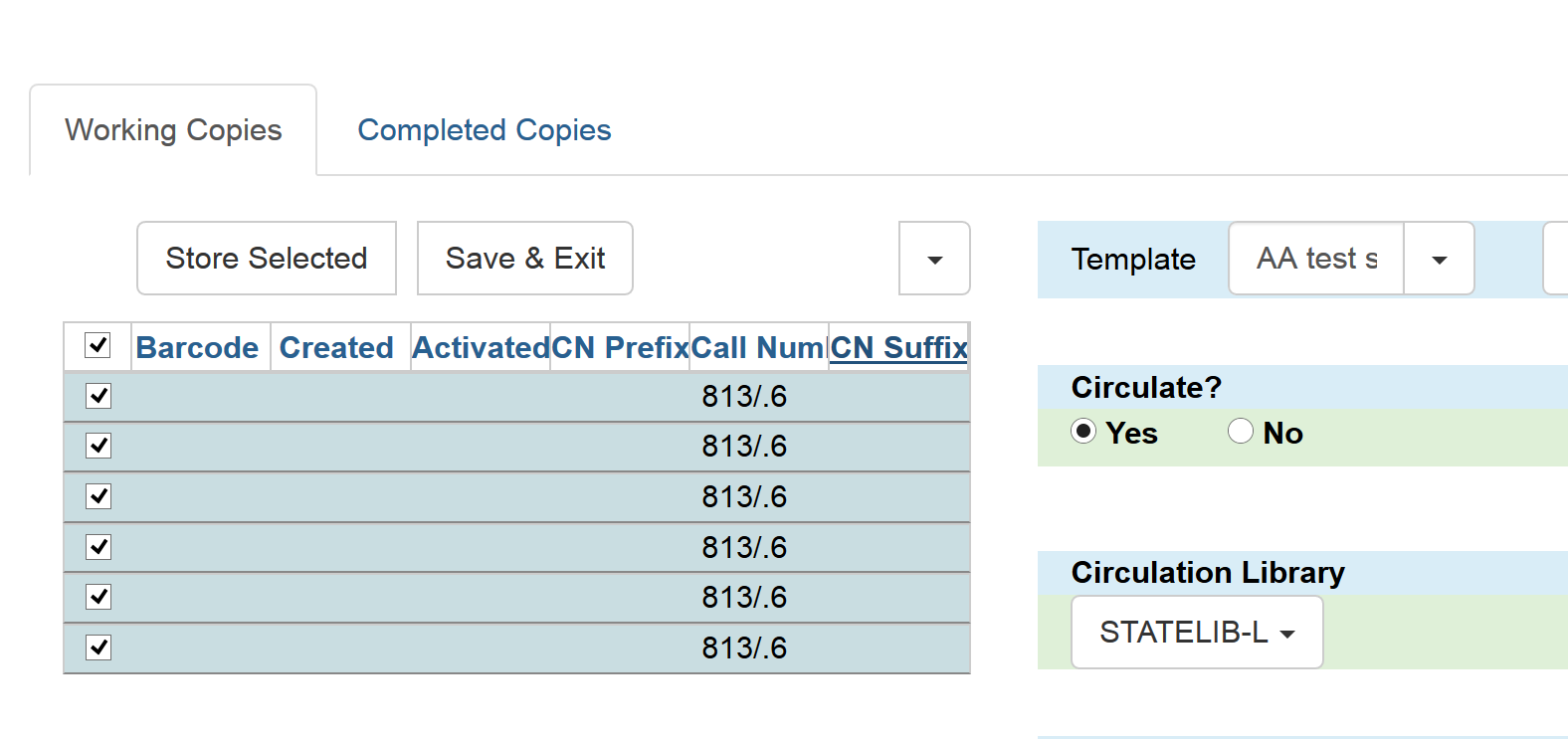 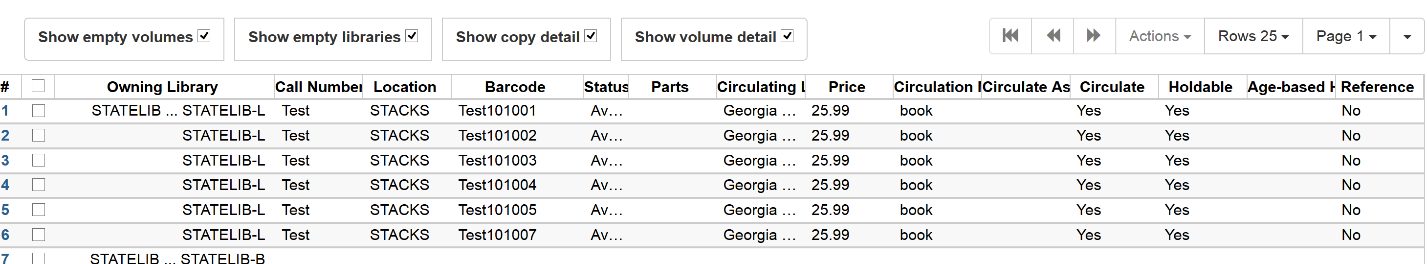 After adjusting column widths 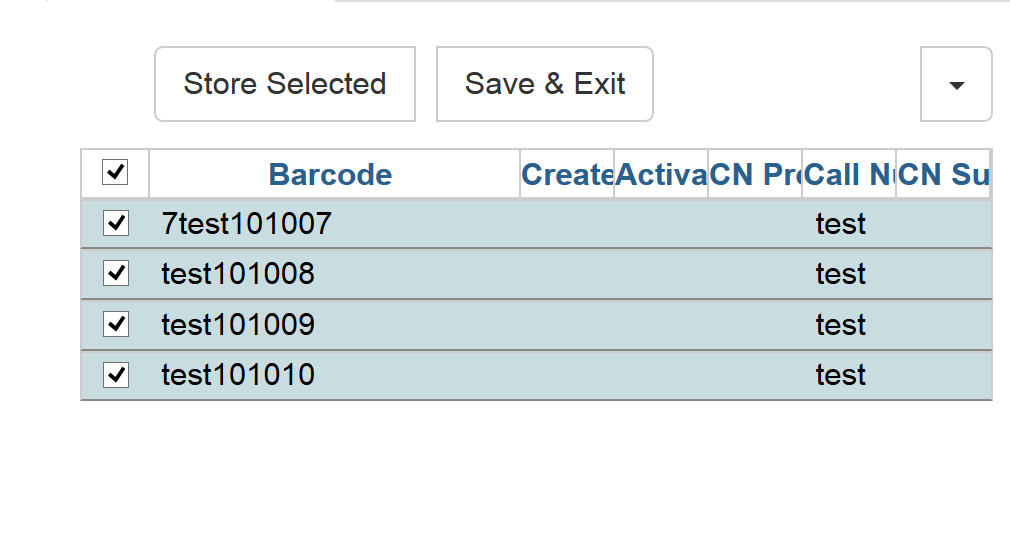 